AKTIVNA MOBILNOST, DOBRO POČUTJE, ZDRAVJESreda, 10. april 2024                                        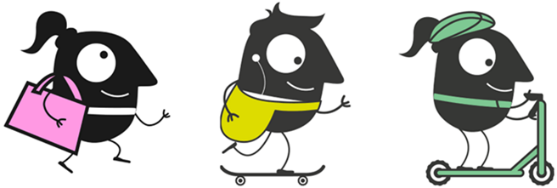 ON-LINE – povezava do dogodka spodajPROGRAM09:30 – 09:35		Uvodni nagovor dr. Marjeta Recek, Ministrstvo za zdravje09:35 – 10:00		Zdrav duh v zdravem telesu			Prof. Dr. Vedran Hadžić, Fakulteta za šport, Univerza v Ljubljani	Predavanje o vplivu telesne dejavnosti na telesno in duševno zdravje – telesna dejavnost kot zdravilo.10:00 – 10:15 		Zdravje v občiniAda Hočevar Grom, dr. med. spec., Center za proučevanje in razvoj zdravja, Nacionalni inštitut za javno zdravjePredstavitev priložnosti za povezovanje z namenom izboljšanja zdravja v lokalnih skupnostih.10:15 – 10:20		Predstavitev programa Zdravih mest Doc. dr. Zlatko Zimet, Nacionalni inštitut za javno zdravjeZdrava mesta lahko s svojim vplivom večajo blaginjo občanov tako, da so aktivna na mnogih področjih, kot so zdravstvo, socialno varstvo, gospodarstvo, izobraževanje, promet, šport, okolje ipd.10:20 – 10:40		Predstavitev projekta »SMILERS« (pristopi spodbujanje duševnega zdravja in dobrega počutja v osnovnih šolah)​ SMILERS - Deer Park Primary School | Wingerworth | North DerbyshireRob Bounds, nacionalni koordinator Evropskega tedna mobilnosti v Veliki Britaniji			Ta predstavitev bo potekala v angleškem jeziku brez prevoda.10:40 – 11:00		Predstavitev kampanje POLNI ZAGONA kolesarimo v služboNela Halilovič, Inštitut za politike prostoraKampanja Polni zagona kolesarimo v službo nas nagovarja k aktivnemu prihodu na delovno mesto. Izvedeli boste, kako se ji lahko pridružite in kako jo lahko promovirate med zaposlenimi oziroma občani.11:00			Zaključne besede	Dogodek bo povezovala Pia Primec, nacionalna koordinatorka Evropskega tedna mobilnosti, MOPEPovezava do dogodka:Microsoft Teams Ali potrebujete pomoč? Pridružite se srečanju zdaj ID srečanja: 382 082 763 981 Geslo: 7E72Ai Za organizatorje: Možnosti srečanja: | Ponastavi kodo PIN za klic 